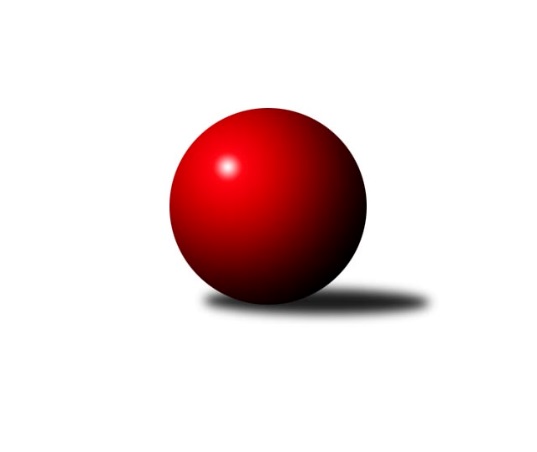 Č.15Ročník 2023/2024	4.6.2024 Krajský přebor Vysočina 2023/2024Statistika 15. kolaTabulka družstev:		družstvo	záp	výh	rem	proh	skore	sety	průměr	body	plné	dorážka	chyby	1.	TJ Sl. Kamenice nad Lipou B	13	10	0	3	73.0 : 31.0 	(101.0 : 55.0)	2592	20	1777	815	34.9	2.	KK Jihlava C	13	10	0	3	69.0 : 35.0 	(93.5 : 62.5)	2477	20	1724	753	45.1	3.	TJ Nové Město na Moravě B	14	9	0	5	65.0 : 47.0 	(92.5 : 75.5)	2546	18	1760	786	38.6	4.	TJ Spartak Pelhřimov B	13	7	2	4	57.5 : 46.5 	(80.0 : 76.0)	2450	16	1713	737	47.3	5.	TJ Sl. Kamenice nad Lipou C	13	7	0	6	52.0 : 52.0 	(76.5 : 79.5)	2505	14	1744	761	50.9	6.	TJ Sokol Cetoraz	14	6	1	7	56.0 : 56.0 	(86.5 : 81.5)	2488	13	1729	759	44.7	7.	TJ Spartak Pelhřimov C	12	4	1	7	39.5 : 56.5 	(58.5 : 85.5)	2328	9	1657	671	53.7	8.	TJ Třebíč C	13	2	1	10	34.0 : 70.0 	(73.0 : 83.0)	2395	5	1700	695	63.5	9.	TJ BOPO Třebíč B	13	1	1	11	26.0 : 78.0 	(46.5 : 109.5)	2308	3	1654	654	72.2Tabulka doma:		družstvo	záp	výh	rem	proh	skore	sety	průměr	body	maximum	minimum	1.	KK Jihlava C	7	6	0	1	42.0 : 14.0 	(55.5 : 28.5)	2617	12	2687	2555	2.	TJ Sl. Kamenice nad Lipou C	7	6	0	1	39.0 : 17.0 	(49.0 : 35.0)	2556	12	2624	2453	3.	TJ Sl. Kamenice nad Lipou B	6	5	0	1	38.0 : 10.0 	(50.5 : 21.5)	2692	10	2792	2587	4.	TJ Nové Město na Moravě B	7	5	0	2	36.0 : 20.0 	(50.0 : 34.0)	2471	10	2581	2425	5.	TJ Sokol Cetoraz	7	4	1	2	34.0 : 22.0 	(50.0 : 34.0)	2442	9	2544	2343	6.	TJ Spartak Pelhřimov C	7	4	0	3	31.0 : 25.0 	(42.5 : 41.5)	2476	8	2534	2421	7.	TJ Spartak Pelhřimov B	6	3	1	2	26.0 : 22.0 	(36.5 : 35.5)	2515	7	2618	2431	8.	TJ Třebíč C	6	2	0	4	20.0 : 28.0 	(36.5 : 35.5)	2579	4	2634	2531	9.	TJ BOPO Třebíč B	6	1	1	4	16.0 : 32.0 	(26.0 : 46.0)	2208	3	2365	2128Tabulka venku:		družstvo	záp	výh	rem	proh	skore	sety	průměr	body	maximum	minimum	1.	TJ Sl. Kamenice nad Lipou B	7	5	0	2	35.0 : 21.0 	(50.5 : 33.5)	2575	10	2842	2472	2.	TJ Spartak Pelhřimov B	7	4	1	2	31.5 : 24.5 	(43.5 : 40.5)	2459	9	2646	2233	3.	KK Jihlava C	6	4	0	2	27.0 : 21.0 	(38.0 : 34.0)	2449	8	2626	2257	4.	TJ Nové Město na Moravě B	7	4	0	3	29.0 : 27.0 	(42.5 : 41.5)	2561	8	2725	2460	5.	TJ Sokol Cetoraz	7	2	0	5	22.0 : 34.0 	(36.5 : 47.5)	2498	4	2623	2386	6.	TJ Sl. Kamenice nad Lipou C	6	1	0	5	13.0 : 35.0 	(27.5 : 44.5)	2508	2	2590	2407	7.	TJ Spartak Pelhřimov C	5	0	1	4	8.5 : 31.5 	(16.0 : 44.0)	2326	1	2464	2182	8.	TJ Třebíč C	7	0	1	6	14.0 : 42.0 	(36.5 : 47.5)	2365	1	2464	2161	9.	TJ BOPO Třebíč B	7	0	0	7	10.0 : 46.0 	(20.5 : 63.5)	2325	0	2436	2173Tabulka podzimní části:		družstvo	záp	výh	rem	proh	skore	sety	průměr	body	doma	venku	1.	TJ Sl. Kamenice nad Lipou B	9	6	0	3	46.0 : 26.0 	(64.5 : 43.5)	2557	12 	3 	0 	1 	3 	0 	2	2.	KK Jihlava C	9	6	0	3	45.0 : 27.0 	(60.5 : 47.5)	2483	12 	3 	0 	1 	3 	0 	2	3.	TJ Nové Město na Moravě B	9	6	0	3	41.0 : 31.0 	(59.5 : 48.5)	2554	12 	3 	0 	1 	3 	0 	2	4.	TJ Spartak Pelhřimov B	8	4	1	3	33.5 : 30.5 	(48.0 : 48.0)	2460	9 	1 	1 	2 	3 	0 	1	5.	TJ Spartak Pelhřimov C	8	4	1	3	32.0 : 32.0 	(43.5 : 52.5)	2314	9 	4 	0 	0 	0 	1 	3	6.	TJ Sokol Cetoraz	8	4	0	4	36.0 : 28.0 	(53.5 : 42.5)	2431	8 	3 	0 	2 	1 	0 	2	7.	TJ Sl. Kamenice nad Lipou C	8	4	0	4	29.5 : 34.5 	(46.5 : 49.5)	2504	8 	3 	0 	1 	1 	0 	3	8.	TJ Třebíč C	8	2	0	6	22.0 : 42.0 	(43.0 : 53.0)	2452	4 	2 	0 	2 	0 	0 	4	9.	TJ BOPO Třebíč B	9	1	0	8	19.0 : 53.0 	(37.0 : 71.0)	2324	2 	1 	0 	4 	0 	0 	4Tabulka jarní části:		družstvo	záp	výh	rem	proh	skore	sety	průměr	body	doma	venku	1.	TJ Sl. Kamenice nad Lipou B	4	4	0	0	27.0 : 5.0 	(36.5 : 11.5)	2697	8 	2 	0 	0 	2 	0 	0 	2.	KK Jihlava C	4	4	0	0	24.0 : 8.0 	(33.0 : 15.0)	2591	8 	3 	0 	0 	1 	0 	0 	3.	TJ Spartak Pelhřimov B	5	3	1	1	24.0 : 16.0 	(32.0 : 28.0)	2471	7 	2 	0 	0 	1 	1 	1 	4.	TJ Nové Město na Moravě B	5	3	0	2	24.0 : 16.0 	(33.0 : 27.0)	2490	6 	2 	0 	1 	1 	0 	1 	5.	TJ Sl. Kamenice nad Lipou C	5	3	0	2	22.5 : 17.5 	(30.0 : 30.0)	2527	6 	3 	0 	0 	0 	0 	2 	6.	TJ Sokol Cetoraz	6	2	1	3	20.0 : 28.0 	(33.0 : 39.0)	2517	5 	1 	1 	0 	1 	0 	3 	7.	TJ BOPO Třebíč B	4	0	1	3	7.0 : 25.0 	(9.5 : 38.5)	2262	1 	0 	1 	0 	0 	0 	3 	8.	TJ Třebíč C	5	0	1	4	12.0 : 28.0 	(30.0 : 30.0)	2384	1 	0 	0 	2 	0 	1 	2 	9.	TJ Spartak Pelhřimov C	4	0	0	4	7.5 : 24.5 	(15.0 : 33.0)	2424	0 	0 	0 	3 	0 	0 	1 Zisk bodů pro družstvo:		jméno hráče	družstvo	body	zápasy	v %	dílčí body	sety	v %	1.	Michaela Vaníčková 	TJ Nové Město na Moravě B 	12	/	14	(86%)	23	/	28	(82%)	2.	Jan Škrampal 	TJ Sl. Kamenice nad Lipou B 	11	/	12	(92%)	18.5	/	24	(77%)	3.	Vladimír Dvořák 	KK Jihlava C 	9	/	11	(82%)	18	/	22	(82%)	4.	David Dúška 	TJ Sl. Kamenice nad Lipou B 	9	/	11	(82%)	16	/	22	(73%)	5.	Radek Čejka 	TJ Sokol Cetoraz  	9	/	12	(75%)	17	/	24	(71%)	6.	Anna Partlová 	TJ Nové Město na Moravě B 	9	/	14	(64%)	17	/	28	(61%)	7.	Miroslava Matejková 	TJ Spartak Pelhřimov B 	8	/	8	(100%)	14	/	16	(88%)	8.	Matouš Šimsa 	TJ Spartak Pelhřimov C 	8	/	10	(80%)	12	/	20	(60%)	9.	David Schober st.	TJ Sl. Kamenice nad Lipou C 	8	/	11	(73%)	14.5	/	22	(66%)	10.	Markéta Zemanová 	TJ BOPO Třebíč B 	8	/	12	(67%)	13.5	/	24	(56%)	11.	Michal Berka 	TJ Sl. Kamenice nad Lipou B 	8	/	13	(62%)	15.5	/	26	(60%)	12.	Filip Schober 	TJ Sl. Kamenice nad Lipou B 	7	/	9	(78%)	13	/	18	(72%)	13.	Radana Krausová 	KK Jihlava C 	7	/	9	(78%)	12	/	18	(67%)	14.	Jan Pošusta 	TJ Sokol Cetoraz  	7	/	9	(78%)	11.5	/	18	(64%)	15.	Milan Kalivoda 	TJ Spartak Pelhřimov B 	7	/	10	(70%)	13.5	/	20	(68%)	16.	Stanislav Kropáček 	TJ Spartak Pelhřimov C 	7	/	10	(70%)	12.5	/	20	(63%)	17.	Lukáš Pitrák 	TJ Spartak Pelhřimov C 	7	/	10	(70%)	11	/	20	(55%)	18.	David Schober ml.	TJ Sl. Kamenice nad Lipou B 	7	/	11	(64%)	16	/	22	(73%)	19.	Roman Svojanovský 	TJ Nové Město na Moravě B 	7	/	14	(50%)	13	/	28	(46%)	20.	Michal Kuneš 	TJ Třebíč C 	6	/	8	(75%)	11	/	16	(69%)	21.	Šárka Vacková 	KK Jihlava C 	6	/	8	(75%)	9.5	/	16	(59%)	22.	Tomáš Dejmek 	KK Jihlava C 	6	/	8	(75%)	9	/	16	(56%)	23.	Josef Melich 	TJ Sokol Cetoraz  	6	/	9	(67%)	14	/	18	(78%)	24.	Bohumil Nentvich 	TJ Spartak Pelhřimov B 	6	/	11	(55%)	12.5	/	22	(57%)	25.	Kateřina Carvová 	TJ Spartak Pelhřimov B 	6	/	11	(55%)	10	/	22	(45%)	26.	Daniel Malý 	TJ BOPO Třebíč B 	6	/	12	(50%)	11.5	/	24	(48%)	27.	Pavel Kohout 	TJ Třebíč C 	6	/	13	(46%)	17	/	26	(65%)	28.	Darja Novotná 	TJ Sl. Kamenice nad Lipou C 	6	/	13	(46%)	14	/	26	(54%)	29.	František Novotný 	TJ Sokol Cetoraz  	6	/	14	(43%)	14.5	/	28	(52%)	30.	Milan Podhradský ml.	TJ Sl. Kamenice nad Lipou C 	5.5	/	11	(50%)	14	/	22	(64%)	31.	Josef Fučík 	TJ Spartak Pelhřimov B 	5	/	8	(63%)	10	/	16	(63%)	32.	Josef Směták 	TJ Spartak Pelhřimov B 	5	/	8	(63%)	10	/	16	(63%)	33.	Zdeněk Topinka 	TJ Nové Město na Moravě B 	5	/	8	(63%)	9	/	16	(56%)	34.	Josef Šebek 	TJ Nové Město na Moravě B 	5	/	9	(56%)	10	/	18	(56%)	35.	Milan Gregorovič 	TJ Třebíč C 	5	/	11	(45%)	13.5	/	22	(61%)	36.	Jiří Macko 	KK Jihlava C 	5	/	11	(45%)	12	/	22	(55%)	37.	Milan Podhradský 	TJ Sl. Kamenice nad Lipou C 	5	/	11	(45%)	9	/	22	(41%)	38.	Vladimír Kantor 	TJ Třebíč C 	5	/	13	(38%)	13.5	/	26	(52%)	39.	Jaroslav Benda 	TJ Spartak Pelhřimov B 	4.5	/	9	(50%)	9	/	18	(50%)	40.	Tomáš Fürst 	KK Jihlava C 	4	/	5	(80%)	8	/	10	(80%)	41.	Sára Turková 	TJ Spartak Pelhřimov C 	4	/	9	(44%)	9	/	18	(50%)	42.	Pavel Zedník 	TJ Sl. Kamenice nad Lipou C 	4	/	9	(44%)	7.5	/	18	(42%)	43.	Jaroslav Nedoma 	KK Jihlava C 	4	/	10	(40%)	9	/	20	(45%)	44.	Dušan Macek 	TJ Sokol Cetoraz  	4	/	11	(36%)	8.5	/	22	(39%)	45.	Jaroslav Kasáček 	TJ Třebíč C 	4	/	13	(31%)	8	/	26	(31%)	46.	František Housa 	TJ Sl. Kamenice nad Lipou C 	3.5	/	10	(35%)	7.5	/	20	(38%)	47.	Petra Schoberová 	TJ Sl. Kamenice nad Lipou B 	3	/	3	(100%)	6	/	6	(100%)	48.	Jaroslav Šindelář ml.	TJ Sl. Kamenice nad Lipou B 	3	/	4	(75%)	6	/	8	(75%)	49.	Petr Bína 	TJ Sl. Kamenice nad Lipou C 	3	/	4	(75%)	5	/	8	(63%)	50.	Vladimír Berka 	TJ Sokol Cetoraz  	3	/	6	(50%)	4	/	12	(33%)	51.	Václav Brávek 	TJ Sokol Cetoraz  	3	/	8	(38%)	7	/	16	(44%)	52.	Simona Matulová 	KK Jihlava C 	3	/	8	(38%)	6	/	16	(38%)	53.	Jiří Zeman 	TJ BOPO Třebíč B 	3	/	11	(27%)	6	/	22	(27%)	54.	Ladislav Štark 	TJ BOPO Třebíč B 	3	/	12	(25%)	8.5	/	24	(35%)	55.	Lucie Hlaváčová 	TJ Nové Město na Moravě B 	2	/	3	(67%)	4	/	6	(67%)	56.	Jaroslav Lhotka 	TJ Sokol Cetoraz  	2	/	5	(40%)	4	/	10	(40%)	57.	Jan Podhradský 	TJ Sl. Kamenice nad Lipou B 	2	/	6	(33%)	5	/	12	(42%)	58.	Václav Rychtařík nejml.	TJ Sl. Kamenice nad Lipou B 	2	/	6	(33%)	3.5	/	12	(29%)	59.	Jan Pošusta ml.	TJ Sokol Cetoraz  	2	/	9	(22%)	5	/	18	(28%)	60.	Jiří Faldík 	TJ Nové Město na Moravě B 	2	/	10	(20%)	6	/	20	(30%)	61.	Vojtěch Štursa 	TJ Spartak Pelhřimov C 	2	/	10	(20%)	4	/	20	(20%)	62.	Valerie Štarková 	TJ BOPO Třebíč B 	2	/	12	(17%)	4	/	24	(17%)	63.	Jaroslav Vácha 	TJ Spartak Pelhřimov C 	1.5	/	4	(38%)	3	/	8	(38%)	64.	Petr Dobeš st.	TJ Třebíč C 	1	/	1	(100%)	2	/	2	(100%)	65.	Jakub Toman 	KK Jihlava C 	1	/	1	(100%)	2	/	2	(100%)	66.	Zdeněk Toman 	TJ Třebíč C 	1	/	1	(100%)	2	/	2	(100%)	67.	Katka Moravcová 	TJ Nové Město na Moravě B 	1	/	1	(100%)	1	/	2	(50%)	68.	Lukáš Melichar 	TJ Spartak Pelhřimov B 	1	/	2	(50%)	1	/	4	(25%)	69.	Karel Hlisnikovský 	TJ Nové Město na Moravě B 	1	/	2	(50%)	1	/	4	(25%)	70.	Luboš Strnad 	KK Jihlava C 	1	/	3	(33%)	2	/	6	(33%)	71.	Dominik Schober 	TJ Sl. Kamenice nad Lipou B 	1	/	3	(33%)	1	/	6	(17%)	72.	Jiří Partl 	TJ Nové Město na Moravě B 	1	/	6	(17%)	4.5	/	12	(38%)	73.	Martin Michal 	TJ Třebíč C 	1	/	9	(11%)	4	/	18	(22%)	74.	Milan Lenz 	TJ Třebíč C 	1	/	9	(11%)	2	/	18	(11%)	75.	Tomáš Turek 	TJ Spartak Pelhřimov C 	1	/	10	(10%)	3	/	20	(15%)	76.	Aleš Hrstka 	TJ Nové Město na Moravě B 	0	/	1	(0%)	1	/	2	(50%)	77.	Štepán Zolman 	KK Jihlava C 	0	/	1	(0%)	0	/	2	(0%)	78.	Aleš Schober 	TJ Sl. Kamenice nad Lipou C 	0	/	1	(0%)	0	/	2	(0%)	79.	Lucie Melicharová 	TJ Spartak Pelhřimov C 	0	/	2	(0%)	1	/	4	(25%)	80.	Jana Pliešovská 	TJ Spartak Pelhřimov B 	0	/	2	(0%)	0	/	4	(0%)	81.	Miroslav Votápek 	TJ Sl. Kamenice nad Lipou C 	0	/	2	(0%)	0	/	4	(0%)	82.	Dominika Kočířová 	TJ BOPO Třebíč B 	0	/	4	(0%)	1	/	8	(13%)	83.	Daniel Kočíř 	TJ BOPO Třebíč B 	0	/	4	(0%)	0	/	8	(0%)	84.	Zdeňka Kolářová 	TJ BOPO Třebíč B 	0	/	5	(0%)	1	/	10	(10%)	85.	Zdeňka Vytisková 	TJ Spartak Pelhřimov C 	0	/	5	(0%)	1	/	10	(10%)	86.	Gabriela Malá 	TJ BOPO Třebíč B 	0	/	5	(0%)	0	/	10	(0%)	87.	Eliška Kochová 	TJ Spartak Pelhřimov B 	0	/	10	(0%)	2	/	20	(10%)Průměry na kuželnách:		kuželna	průměr	plné	dorážka	chyby	výkon na hráče	1.	TJ Třebíč, 1-4	2585	1794	791	50.6	(431.0)	2.	Kamenice, 1-4	2553	1772	781	51.6	(425.7)	3.	KK PSJ Jihlava, 1-4	2529	1753	776	45.1	(421.6)	4.	Pelhřimov, 1-4	2496	1731	764	44.8	(416.0)	5.	TJ Nové Město n.M., 1-2	2444	1716	728	46.8	(407.5)	6.	TJ Sokol Cetoraz, 1-2	2413	1696	717	48.1	(402.3)	7.	TJ Bopo Třebíč, 1-2	2248	1611	637	68.2	(374.8)Nejlepší výkony na kuželnách:TJ Třebíč, 1-4TJ Sl. Kamenice nad Lipou B	2842	10. kolo	David Dúška 	TJ Sl. Kamenice nad Lipou B	502	10. koloTJ Třebíč C	2683	14. kolo	Michal Berka 	TJ Sl. Kamenice nad Lipou B	494	10. koloTJ Spartak Pelhřimov B	2646	9. kolo	Milan Gregorovič 	TJ Třebíč C	489	2. koloTJ Nové Město na Moravě B	2640	4. kolo	Jan Škrampal 	TJ Sl. Kamenice nad Lipou B	488	10. koloTJ Třebíč C	2634	2. kolo	Michal Kuneš 	TJ Třebíč C	485	14. koloTJ Sokol Cetoraz 	2623	12. kolo	Josef Fučík 	TJ Spartak Pelhřimov B	481	9. koloTJ Třebíč C	2612	6. kolo	Marie Dobešová 	TJ Třebíč C	477	14. koloTJ Sl. Kamenice nad Lipou C	2578	6. kolo	Jaroslav Kasáček 	TJ Třebíč C	476	6. koloTJ Třebíč C	2578	4. kolo	Michal Kuneš 	TJ Třebíč C	474	10. koloTJ Třebíč C	2560	10. kolo	Jiří Partl 	TJ Nové Město na Moravě B	473	4. koloKamenice, 1-4TJ Sl. Kamenice nad Lipou B	2792	14. kolo	Jan Škrampal 	TJ Sl. Kamenice nad Lipou B	521	14. koloTJ Sl. Kamenice nad Lipou B	2761	11. kolo	Jan Škrampal 	TJ Sl. Kamenice nad Lipou B	500	11. koloTJ Nové Město na Moravě B	2725	6. kolo	Václav Rychtařík nejml.	TJ Sl. Kamenice nad Lipou B	483	6. koloTJ Sl. Kamenice nad Lipou B	2723	6. kolo	Jaroslav Šindelář ml.	TJ Sl. Kamenice nad Lipou B	482	14. koloTJ Sl. Kamenice nad Lipou B	2686	8. kolo	Pavel Kohout 	TJ Třebíč C	476	1. koloTJ Sl. Kamenice nad Lipou C	2624	10. kolo	Roman Svojanovský 	TJ Nové Město na Moravě B	472	6. koloTJ Sl. Kamenice nad Lipou C	2604	15. kolo	Jaroslav Šindelář ml.	TJ Sl. Kamenice nad Lipou B	472	11. koloTJ Sl. Kamenice nad Lipou B	2603	4. kolo	Josef Šebek 	TJ Nové Město na Moravě B	469	6. koloTJ Sl. Kamenice nad Lipou C	2591	2. kolo	Anna Partlová 	TJ Nové Město na Moravě B	469	2. koloTJ Sl. Kamenice nad Lipou B	2587	1. kolo	Michal Berka 	TJ Sl. Kamenice nad Lipou B	467	6. koloKK PSJ Jihlava, 1-4KK Jihlava C	2687	7. kolo	Tomáš Fürst 	KK Jihlava C	495	10. koloKK Jihlava C	2628	12. kolo	Jiří Macko 	KK Jihlava C	480	14. koloKK Jihlava C	2625	14. kolo	Radana Krausová 	KK Jihlava C	472	7. koloTJ Sl. Kamenice nad Lipou B	2624	9. kolo	Tomáš Dejmek 	KK Jihlava C	471	12. koloKK Jihlava C	2618	10. kolo	Vladimír Dvořák 	KK Jihlava C	466	7. koloKK Jihlava C	2610	4. kolo	Radana Krausová 	KK Jihlava C	466	9. koloKK Jihlava C	2596	9. kolo	Tomáš Fürst 	KK Jihlava C	465	7. koloTJ Sl. Kamenice nad Lipou C	2590	14. kolo	Michaela Vaníčková 	TJ Nové Město na Moravě B	463	12. koloTJ Nové Město na Moravě B	2577	12. kolo	Jiří Macko 	KK Jihlava C	462	12. koloKK Jihlava C	2555	11. kolo	Roman Svojanovský 	TJ Nové Město na Moravě B	461	12. koloPelhřimov, 1-4KK Jihlava C	2626	8. kolo	Šárka Vacková 	KK Jihlava C	484	13. koloTJ Spartak Pelhřimov B	2618	12. kolo	Jaroslav Benda 	TJ Spartak Pelhřimov B	476	12. koloKK Jihlava C	2583	13. kolo	Stanislav Kropáček 	TJ Spartak Pelhřimov C	473	13. koloTJ Spartak Pelhřimov B	2580	15. kolo	Vojtěch Štursa 	TJ Spartak Pelhřimov C	469	3. koloTJ Spartak Pelhřimov C	2534	7. kolo	Bohumil Nentvich 	TJ Spartak Pelhřimov B	467	15. koloTJ Spartak Pelhřimov B	2533	8. kolo	Josef Směták 	TJ Spartak Pelhřimov B	466	4. koloTJ Spartak Pelhřimov B	2528	4. kolo	Matouš Šimsa 	TJ Spartak Pelhřimov C	464	13. koloTJ Spartak Pelhřimov C	2520	3. kolo	Radana Krausová 	KK Jihlava C	462	8. koloTJ Nové Město na Moravě B	2519	10. kolo	David Dúška 	TJ Sl. Kamenice nad Lipou B	460	7. koloTJ Sl. Kamenice nad Lipou B	2512	2. kolo	Stanislav Kropáček 	TJ Spartak Pelhřimov C	459	7. koloTJ Nové Město n.M., 1-2TJ Nové Město na Moravě B	2581	11. kolo	Tomáš Fürst 	KK Jihlava C	478	3. koloTJ Spartak Pelhřimov B	2495	5. kolo	Michaela Vaníčková 	TJ Nové Město na Moravě B	466	15. koloTJ Nové Město na Moravě B	2491	3. kolo	Bohumil Nentvich 	TJ Spartak Pelhřimov B	457	5. koloKK Jihlava C	2489	3. kolo	Josef Šebek 	TJ Nové Město na Moravě B	449	11. koloTJ Nové Město na Moravě B	2488	5. kolo	Roman Svojanovský 	TJ Nové Město na Moravě B	444	5. koloTJ Sl. Kamenice nad Lipou B	2472	15. kolo	Michaela Vaníčková 	TJ Nové Město na Moravě B	442	5. koloTJ Nové Město na Moravě B	2446	1. kolo	Pavel Kohout 	TJ Třebíč C	439	13. koloTJ Nové Město na Moravě B	2434	13. kolo	Jan Škrampal 	TJ Sl. Kamenice nad Lipou B	437	15. koloTJ Nové Město na Moravě B	2433	7. kolo	Roman Svojanovský 	TJ Nové Město na Moravě B	436	11. koloTJ Nové Město na Moravě B	2425	15. kolo	Michaela Vaníčková 	TJ Nové Město na Moravě B	436	11. koloTJ Sokol Cetoraz, 1-2TJ Sokol Cetoraz 	2544	5. kolo	Jan Škrampal 	TJ Sl. Kamenice nad Lipou B	467	5. koloTJ Sl. Kamenice nad Lipou B	2490	5. kolo	František Novotný 	TJ Sokol Cetoraz 	464	15. koloTJ Sokol Cetoraz 	2484	15. kolo	František Novotný 	TJ Sokol Cetoraz 	453	5. koloTJ Sokol Cetoraz 	2482	2. kolo	Jan Pošusta 	TJ Sokol Cetoraz 	451	13. koloTJ Sokol Cetoraz 	2478	3. kolo	Miroslava Matejková 	TJ Spartak Pelhřimov B	451	13. koloTJ Sl. Kamenice nad Lipou C	2473	1. kolo	Dušan Macek 	TJ Sokol Cetoraz 	451	3. koloTJ Nové Město na Moravě B	2460	8. kolo	František Novotný 	TJ Sokol Cetoraz 	443	2. koloTJ Sokol Cetoraz 	2411	1. kolo	Josef Melich 	TJ Sokol Cetoraz 	443	2. koloTJ Třebíč C	2371	3. kolo	Vladimír Kantor 	TJ Třebíč C	440	3. koloTJ Sokol Cetoraz 	2353	13. kolo	Josef Melich 	TJ Sokol Cetoraz 	437	3. koloTJ Bopo Třebíč, 1-2TJ Sl. Kamenice nad Lipou B	2515	13. kolo	David Dúška 	TJ Sl. Kamenice nad Lipou B	454	13. koloTJ Sokol Cetoraz 	2386	6. kolo	Markéta Zemanová 	TJ BOPO Třebíč B	430	8. koloTJ BOPO Třebíč B	2365	8. kolo	David Schober ml.	TJ Sl. Kamenice nad Lipou B	427	13. koloTJ BOPO Třebíč B	2300	13. kolo	Daniel Malý 	TJ BOPO Třebíč B	427	8. koloKK Jihlava C	2257	1. kolo	Markéta Zemanová 	TJ BOPO Třebíč B	424	13. koloTJ Spartak Pelhřimov B	2233	3. kolo	František Novotný 	TJ Sokol Cetoraz 	422	6. koloTJ Spartak Pelhřimov C	2182	8. kolo	Petra Schoberová 	TJ Sl. Kamenice nad Lipou B	421	13. koloTJ BOPO Třebíč B	2178	11. kolo	Tomáš Dejmek 	KK Jihlava C	420	1. koloTJ Třebíč C	2161	11. kolo	Jan Podhradský 	TJ Sl. Kamenice nad Lipou B	419	13. koloTJ BOPO Třebíč B	2148	1. kolo	Daniel Malý 	TJ BOPO Třebíč B	417	3. koloČetnost výsledků:	8.0 : 0.0	3x	7.0 : 1.0	11x	6.5 : 1.5	2x	6.0 : 2.0	15x	5.0 : 3.0	6x	4.0 : 4.0	3x	3.0 : 5.0	9x	2.0 : 6.0	6x	1.0 : 7.0	4x	0.0 : 8.0	1x